 A Secretaria Municipal de Educação e Desporto de Braço do Norte, vem realizar a convocação para a chamada de escolhas de vagas em caráter TEMPORÁRIO, na ordem de chamada dos candidatos classificados nos termos do Edital de Processo Seletivo Público nº 06/2021 e 07/2021.  VAGAS DISPONÍVEIS: 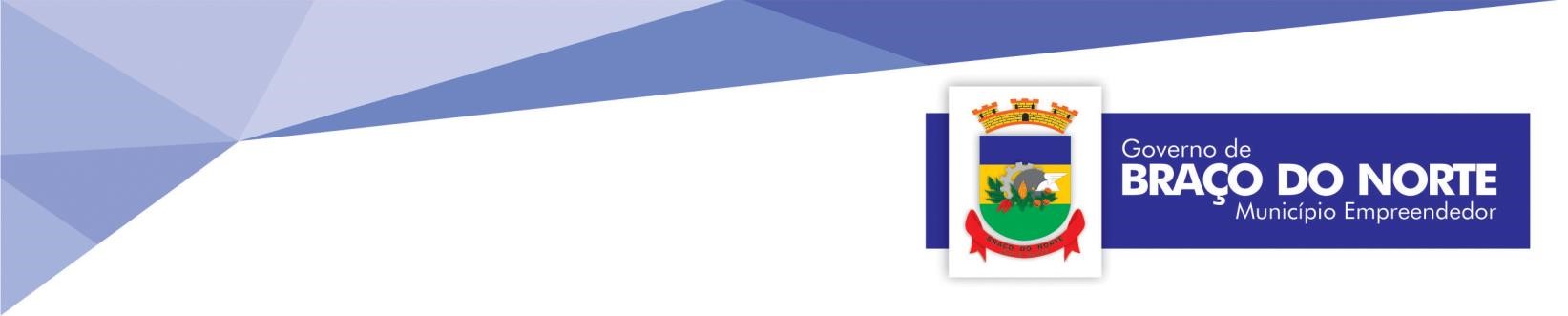 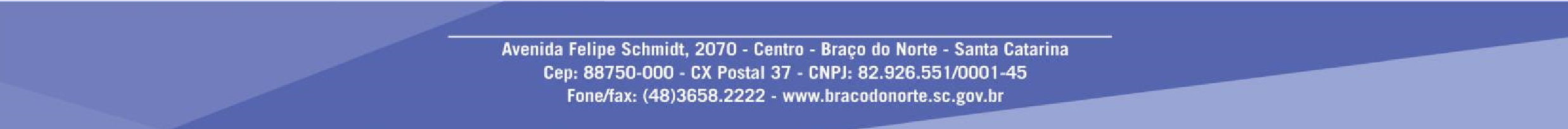 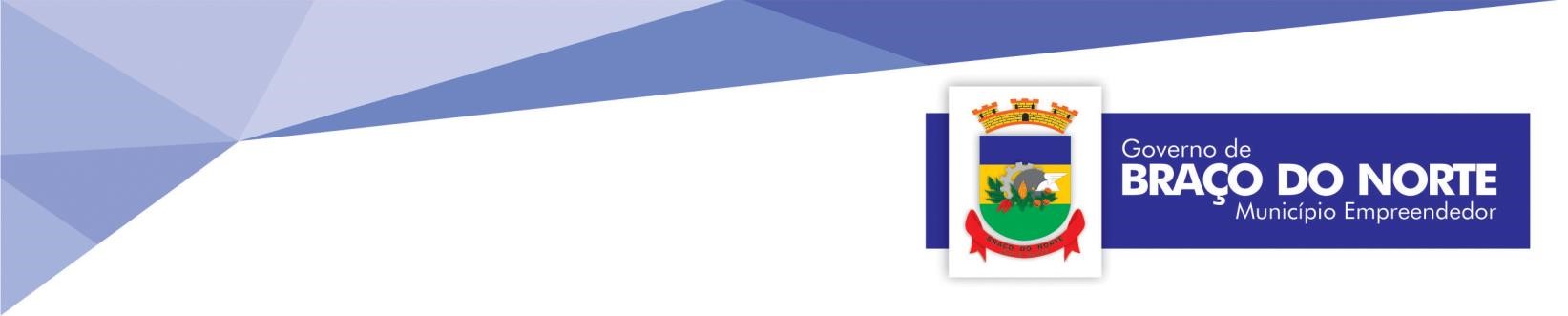 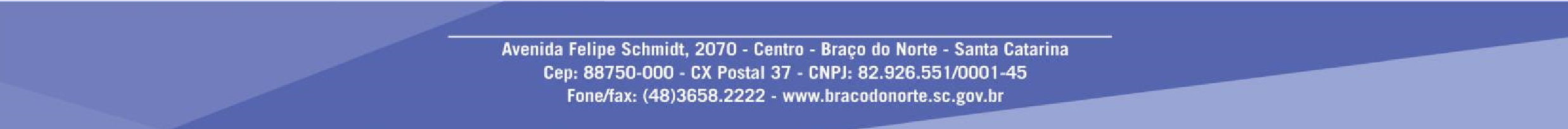 O candidato deverá comparecer na Secretaria de Educação e Desporto de Braço do Norte, localizado na Praça Coronel Collaço, bairro Centro-nº 57, 2º piso, na data e horário acima citados de acordo com cada cargo. Os candidatos deverão estar munidos de seus documentos pessoais, RG e CPF, em original.                                                               Braço do Norte, 31 de julho de 2023.   Atenciosamente,                                                         Nívea Willemann Rocha                 Secretária de Educação e Desporto.Horário Data  Vagas Quantidade 17h e 30min02/08/2023AGENTE DE APOIO 03